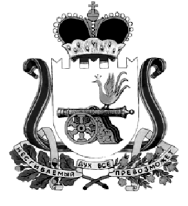 АДМИНИСТРАЦИЯ МУНИЦИПАЛЬНОГО ОБРАЗОВАНИЯ
        «КАРДЫМОВСКИЙ РАЙОН»  СМОЛЕНСКОЙ ОБЛАСТИ Р А С П О Р Я Ж Е Н И Е11.08. 2016  № 00482-р1. Внести изменения в распоряжение Администрации муниципального образования «Кардымовский район» Смоленской области от 29.03.2016 № 00156-р «О назначении администратора безопасности информационных систем персональных данных Администрации муниципального образования «Кардымовский район» Смоленской области» (далее – распоряжение):1.1. Изложить пункт 1 распоряжения в новой редакции:«1. Назначить администратором безопасности информационных систем персональных данных Администрации муниципального образования «Кардымовский район» Смоленской области» главного специалиста сектора информационных технологий Администрации муниципального образования «Кардымовский район» Смоленской области» Аношенкова Александра Михайловича».2. Контроль  исполнения настоящего распоряжения  возложить на управляющего делами Администрации муниципального образования «Кардымовский район» Смоленской области В.Г. Макарова.3. Настоящее распоряжение вступает в силу со дня его подписания.О внесении изменений в распоряжение Администрации муниципального образования «Кардымовский район» Смоленской области от 29.03.2016 № 00156-рГлава муниципального образования «Кардымовский район» Смоленской области  Е.В. Беляев